Investment proposal"Production of bottled water»The planned production capacity is 60,000 m3 per year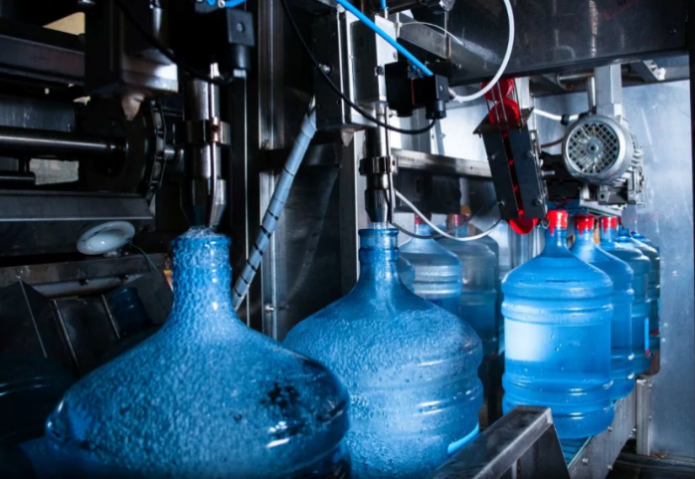 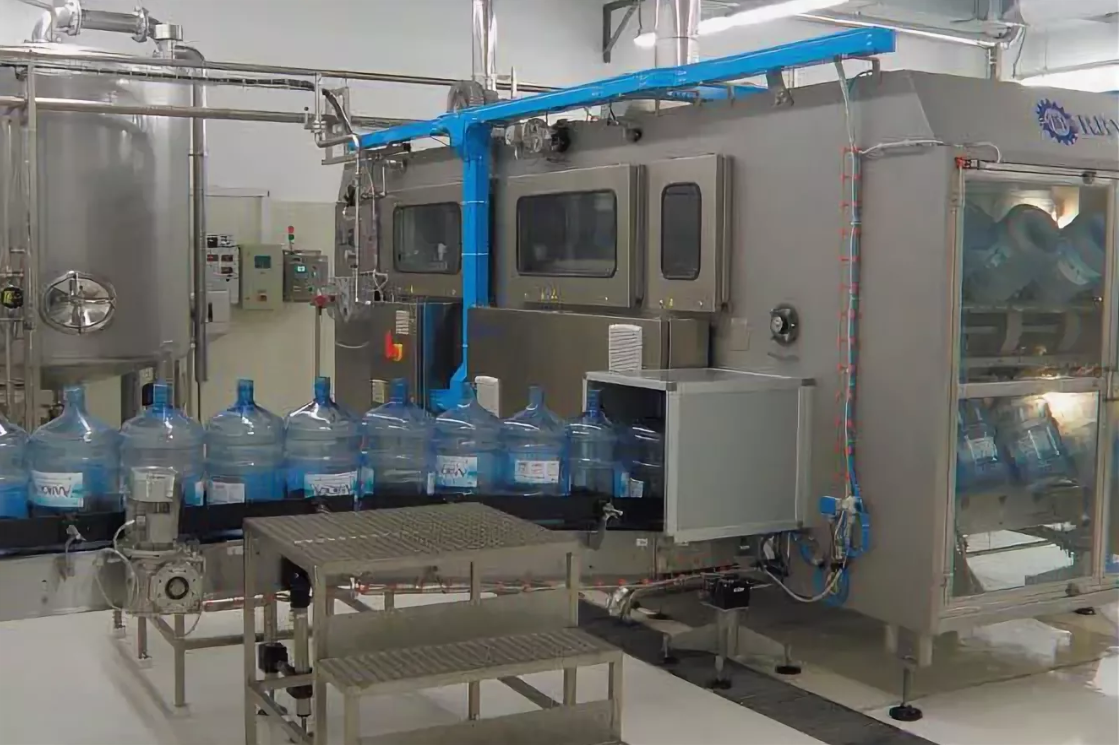 The estimated cost of performing these types of work will be 200 thousand US dollarsPayback period: 3 years   The investor's participation in project implementation: project funding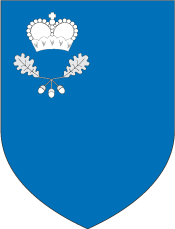 